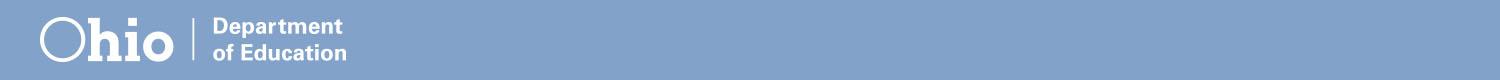 ¡Díganos lo que piensa!Distrito: __________________________________Fecha: ___________________________________Al igual que todas las asociaciones, es necesario que exista un intercambio de información para que se escuchen y aborden las necesidades de los asociados.  ¡Necesitamos escucharlo! Nos interesa su opinión para mejorar esta sesión sobre Asociaciones entre padres y maestros.  Tómese de 8 a 10 minutos para responder las dos preguntas a continuación. No escriba su nombre. Nos interesa su opinión honesta y franca.¿Qué ideas, conceptos o habilidades nuevos aprendió durante esta sesión sobre Asociaciones entre padres y maestros? ¿De qué modo la sesión sobre Asociaciones entre padres y maestros de hoy cambió la manera en que usted colabora (con padres o maestros) para apoyar el aprendizaje de su(s) hijo(s)/alumno(s)?¡Gracias por su opinión!  Regrese este formulario a los facilitadores.